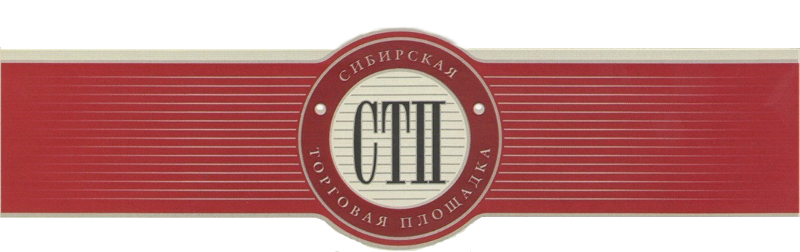 УТВЕРЖДАЮОрганизатор торговКолпаков Александр БорисовичПротокол №СТП-4026/7о результатах проведения открытых торгов посредствомпубличного предложения имущества должникаМуниципальное унитарное предприятие жилищно - коммунального хозяйства «Увинское»Дата и время начала проведения торгов: 2019-11-04 00:00:00 (время московское)Дата и время подведения результатов торгов: 2019-12-03 23:59:00 (время московское)Оператор торговой площадки: ООО «Сибирская торговая площадка»Место проведения торгов: электронная торговая площадка https://sibtoptrade.ru/Предмет торгов: Участники торгов по продаже имущества должника отсутствуют.Результаты рассмотрения предложений о цене имущества или предприятия должника, представленные участниками торгов:Заявок на участие в торгах не поступило.Организатор торгов принял решение:Открытые торги посредством публичного предложения с открытой формой подачи предложений о цене имущества должника Муниципальное унитарное предприятие жилищно - коммунального хозяйства «Увинское» по лоту №7 признать несостоявшимися по причине непредставления заявок на участие в торгах.№ лотаназвание лота (с начальной ценой продажи, руб.)7Артезианская скважина № 846 с водонапорной башней	УР, Увинский район, д. Большой Каркалай, ул. Советская, 42
Артезианская скважина № 1179 с насосной станцией и водонапорной башней	УР, Увинский район, д. Большой Каркалай, ул. Советская, 44, начальная цена 197144.37